品德教育暨智慧財產權短片推廣競賽報名表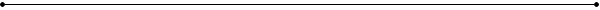 著作財產權轉讓同意書本人參加由學務處生輔組舉辦之《品德教育暨智慧財產權短片推廣競賽》，同意將其投稿作品之著作財產權讓與學務處生輔組，並對學務處生輔組不行使著作人格權。。代表授權人簽章：           投稿主題：□尊重智慧財產權　□誠實考試不作弊投稿主題：□尊重智慧財產權　□誠實考試不作弊投稿主題：□尊重智慧財產權　□誠實考試不作弊投稿主題：□尊重智慧財產權　□誠實考試不作弊投稿主題：□尊重智慧財產權　□誠實考試不作弊投稿主題：□尊重智慧財產權　□誠實考試不作弊姓名系級學號聯絡電話電子信箱代表人組員姓　　　名     　　系  　　級      　 學　　    號   　    聯　絡　電　話（人數過多時，名單可以附件另列）姓　　　名     　　系  　　級      　 學　　    號   　    聯　絡　電　話（人數過多時，名單可以附件另列）姓　　　名     　　系  　　級      　 學　　    號   　    聯　絡　電　話（人數過多時，名單可以附件另列）姓　　　名     　　系  　　級      　 學　　    號   　    聯　絡　電　話（人數過多時，名單可以附件另列）姓　　　名     　　系  　　級      　 學　　    號   　    聯　絡　電　話（人數過多時，名單可以附件另列）繳交資料繳交資料繳交資料繳交資料繳交資料繳交資料□ 報名表□ 著作財產權轉讓同意書□ 作品光碟□ 報名表□ 著作財產權轉讓同意書□ 作品光碟□ 報名表□ 著作財產權轉讓同意書□ 作品光碟□ 報名表□ 著作財產權轉讓同意書□ 作品光碟□ 報名表□ 著作財產權轉讓同意書□ 作品光碟□ 報名表□ 著作財產權轉讓同意書□ 作品光碟